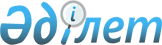 О внесении изменений и дополнений в решение N 83 районного маслихата от 24 декабря 2008 года "О бюджете Хромтауского района на 2009 год"
					
			Утративший силу
			
			
		
					Решение Хромтауского районного маслихата от 22 апреля 2009 года N 112. Зарегистрировано Управлением юстиции Хромтауского района Актюбинской области 30 апреля 2009 года N 3-12-89. Утратило силу решением маслихата Хромтауского района Актюбинской области от 21 апреля 2010 года № 185      Сноска. Утратило силу решением маслихата Хромтауского района Актюбинской области от 21.04.2010 № 185.

      Примечание РЦПИ.

      В тексте сохранена авторская орфография и пунктуация

      В соответствии со статьей 6 Закона Республики Казахстан от 23 января 2001 года № 148 "О местном государственном управлении и самоуправлении в Республике Казахстан" подпунктом 4 пункта 2 и пункта 4 статьи 106 Бюджетного Кодекса Республики Казахстан от 4 декабря 2008 года № 95, Законом Республики Казахстан "О внесении изменений и дополнений в Закон Республики Казахстан "О республиканском бюджете на 2009-2011 годы" от 9 апреля 2009 года № 150 и решением областного маслихата от 18 апреля 2009 года № 181 "О внесении изменений и дополнений в решение областного маслихата "Об областном бюджете на 2009 год" от 10 декабря 2008 года № 125 районный маслихат РЕШАЕТ:

      1. Внести в решение районного маслихата от 24 декабря 2008 года № 83 "О бюджете Хромтауского района на 2009 год", зарегистрированное в государственном учреждении "Управление юстиции Хромтауского района" от 17 января 2009 года № 3-12-79, опубликованное в газете "Хромтау" от 29 января 2009 года № 4-5 и 5 февраля 2009 года № 6, 12 февраля 2009 года № 7 (с учетом изменений и дополнений, внесенных решением № 104 сессии районного маслихата от 17 февраля 2009 года, зарегистрированным в государственном учреждении "Управление юстиции Хромтауского района" от 3 марта 2009 года за № 3-12-84, опубликованным в газете "Хромтау" от 26 марта 2009 года № 13 следующие изменения и дополнения:

      1) в пункте 1:

      в подпункте 1)

      доходы

      цифры "2638404" заменить цифрами " 3130596";

      в том числе по:

      налоговым поступлениям:

      цифры "1468697" заменить цифрами "1717906";

      неналоговым поступлениям:

      цифры "21576" заменить цифрами "22367";

      поступлениям трансфертов:

      цифры "1138131 заменить цифрами "1380323 ";

      в подпункте 2):

      затраты

      цифры "2813630,7" заменить цифрами "3309222,7 ";

      в подпункте 4):

      сальдо по операциям с финансовыми активами

      цифры "7000" заменить цифрами "3600" в том числе:

      приобретение финансовых активов

      цифры "7000" заменить цифрами "3600";

      2. в пункте 4:

      после слов " установлено" дополнить словами " с 1 января 2009 года";

      и пункт 4 дополнить частью второй следующего содержания:

      "с 1 июля 2009 года:

      1) минимальный размер заработной платы - 13 717 тенге;

      2) месячный расчетный показатель для исчисления пособий и иных социальных выплат, а также, для применения штрафных санкций, налогов и других платежей в соответствии с законодательством Республики Казахстан - 1 296 тенге;

      3) величина прожиточного минимума для исчисления размеров базовых социальных выплат – 13 717 тенге".

      3. дополнить пунктом 4-1 следующего содержания:

      "Предусмотреть в районном бюджете на 2009 год объем бюджетных изъятий в областной бюджет в сумме -248831,0 тыс тенге ".

      4. дополнить пункт 5-1 следующего содержания:

      "Учесть в районном бюджете на 2009 год поступление целевых трансфертов из республиканского бюджета на реализацию стратегии региональной занятости и переподготовки кадров в сумме 340439,0 тысяч тенге, в том числе:

      на обеспечение занятости населения –320666,0 тысяч тенге;

      на расширение программы социальных рабочих мест и молодежной практики – 19773,0 тысяч тенге;

      Распределение указанных трансфертов осуществляется на основании постановления акимата района".

      5. в пункте 6:

      исключить 3 абзац следующего содержания:

      "на строительство детского сада на 140 мест в г.Хромтау-150000. тыс тенге";

      6. в пункте 7:

      Цифры "2140" заменить цифрами "4190";

      7. исключить пункт 8.

      8. в пункте 9:

      в части абзаца 1:

      цифры "19781" заменить цифрами "20381";

      в части абзаца 2 после слов "на строительство" дополнить словами " и (или) приобретение";

      дополнить абзац 3 следующим содержанием:

      " на развитие, обустройство и (или) приобретение инженерно - коммуникационной инфраструктуры в сумме -17000,0 тыс.тенге ".

      9. дополнить пунктом 10-1 следующего содержания:

      "Учесть в районном бюджете на 2009 год поступление целевых трансфертов из областного бюджета на реализацию стратегии региональной занятости и переподготовки кадров в сумме 62703,0 тысяч тенге, в том числе:

      на обеспечение занятости населения –62703,0 тысяч тенге;

      Распределение указанных трансфертов осуществляется на основании постановления акимата района".

      10. дополнить пунктом 10-2 следующего содержания:

      "Предусмотреть в районном бюджете на 2009 год средства на реализацию стратегии региональной занятости и переподготовки кадров в сумме 6027,0 тенге, в том числе:

      на обеспечение занятости населения –6027,0 тысяч тенге;

      Распределение указанных трансфертов осуществляется на основании постановления акимата района".

      11. Приложения,1,2 к решению очередной двенадцатой сессии районного маслихата "О бюджете Хромтауского района на 2009 год" от 24 декабря 2008 года № 83 изложить в редакции согласно приложении 1,2 к настоящему решению.

      12. Настоящее решение вступает в силу со дня государственной регистрации в управлении юстиции Хромтауского района и вводится в действие с 1 января 2009 года.

 Районный бюджет на 2009 год Перечень бюджетных программ развития районного бюджета на 2009 год с разделением на бюджетные программы, направленные на реализацию бюджетных инвестиционных проектов (программ) и на формированиие и увеличение уставного капитала юридических лиц
					© 2012. РГП на ПХВ «Институт законодательства и правовой информации Республики Казахстан» Министерства юстиции Республики Казахстан
				
      Председатель сессии

Секретарь районного

      районного маслихата

маслихата

      Н.Арсений

Д.Мулдашев
Приложение 1
к решению N 112
очередной
пятнадцатой сессии
районного маслихата
от 22 апреля 2009 годаКатегория

Категория

Категория

Категория

Категория

Категория

Сумма

тыс. тенге

Подкласс

Подкласс

Подкласс

Подкласс

Подкласс

Сумма

тыс. тенге

Класс

Класс

Класс

Класс

Сумма

тыс. тенге

Наименование

Наименование

1

2

3

3

4

4

5

I. Доходы

I. Доходы

3 130 596,0

1

Налоговые поступления

Налоговые поступления

1 717 906,0

01

Подоходный налог

Подоходный налог

489 680,0

2

2

Индивидуальный подоходный налог

Индивидуальный подоходный налог

489 680,0

Индивидуальный подоходный налог с доходов, облагаемых у источника выплаты

Индивидуальный подоходный налог с доходов, облагаемых у источника выплаты

468 333,0

Индивидуальный подоходный налог с доходов не облагаемых у источника выплаты

Индивидуальный подоходный налог с доходов не облагаемых у источника выплаты

17 334,0

Индивидуальный подоходный налог с физических лиц, осуществляющих деятельность по разовым талонам

Индивидуальный подоходный налог с физических лиц, осуществляющих деятельность по разовым талонам

1 338,0

Индивидуальный подоходный налог с доходов иностранных граждан, облагаемых у источника выплат

Индивидуальный подоходный налог с доходов иностранных граждан, облагаемых у источника выплат

2 675,0

03

Социальный налог

Социальный налог

350 880,0

Социальный налог

Социальный налог

350 880,0

Социальный налог

Социальный налог

350 880,0

04

Налог на собственность

Налог на собственность

856 759,0

1

1

Налог на имущество

Налог на имущество

803 713,0

Налог на имущество юридических лиц и индивидуальных предпринимателей

Налог на имущество юридических лиц и индивидуальных предпринимателей

800182,0

Налог на имущество физических лиц

Налог на имущество физических лиц

3 531,0

3

3

Земельный налог

Земельный налог

22 293,0

Земельный налог с физических лиц на земли сельскохозяйственного назначения

Земельный налог с физических лиц на земли сельскохозяйственного назначения

20,0

Земельный налог с физических лиц на земли населенных пунктов

Земельный налог с физических лиц на земли населенных пунктов

1000,0

Земельный налог на земли промышленности, транспорта, связи, обороны и иного несельскохозяйственного назначения

Земельный налог на земли промышленности, транспорта, связи, обороны и иного несельскохозяйственного назначения

9 500,0

Земельный налог с юридических лиц и индивидуальных предпринимателей, частных нотариусов и адвокатов на земли сельскохозяйственного назначения

Земельный налог с юридических лиц и индивидуальных предпринимателей, частных нотариусов и адвокатов на земли сельскохозяйственного назначения

47,0

Земельный налог с юридических лиц, индивидуальных предпринимателей, частных нотариусов и адвокатов на земли населенных пунктов

Земельный налог с юридических лиц, индивидуальных предпринимателей, частных нотариусов и адвокатов на земли населенных пунктов

11 585,0

4

4

Налог на транспортные средства

Налог на транспортные средства

28 861,0

Налог на транспортные средства с юридических лиц

Налог на транспортные средства с юридических лиц

8 861,0

Налог на транспортные средства с физических лиц

Налог на транспортные средства с физических лиц

20 000,0

5

5

Единый земельный налог

Единый земельный налог

2033,0

Единый земельный налог

Единый земельный налог

2033,0

05

Внутренние налоги на товары, работы и услуги

Внутренние налоги на товары, работы и услуги

14 758,0

2

2

Акцизы

Акцизы

1 605,0

Бензин (за исключением авиационного) реализуемый юридическими и физическими лицами в розницу, а также используемый на собственные производственные нужды

Бензин (за исключением авиационного) реализуемый юридическими и физическими лицами в розницу, а также используемый на собственные производственные нужды

1 295,0

Дизельное топливо, реализуемое юридическими и физическими лицами в розницу а также используемое на собственные производственные нужды

Дизельное топливо, реализуемое юридическими и физическими лицами в розницу а также используемое на собственные производственные нужды

310,0

3

3

Поступления за использование природных и других ресурсов

Поступления за использование природных и других ресурсов

8 132,0

Плата за пользование земельными участками

Плата за пользование земельными участками

8 132,0

4

4

Сборы за ведение предпринимательской и профессиональной деятельности 

Сборы за ведение предпринимательской и профессиональной деятельности 

5021,0

Сбор за государственную регистрацию индивидуальных предпринимателей

Сбор за государственную регистрацию индивидуальных предпринимателей

720,0

Лицензионный сбор за право занятия отдельными видами деятельности

Лицензионный сбор за право занятия отдельными видами деятельности

555,0

Сбор за государственную регистрацию юридических лиц и учетную регистрацию филиалов и представительств, а также их перерегистрацию

Сбор за государственную регистрацию юридических лиц и учетную регистрацию филиалов и представительств, а также их перерегистрацию

103,0

Сбор за государственную регистрацию залога движимого имущества и ипотеки судна или строящегося судна

Сбор за государственную регистрацию залога движимого имущества и ипотеки судна или строящегося судна

107,0

Сбор за государственную регистрацию транспортных средств, а также их перерегистрацию

Сбор за государственную регистрацию транспортных средств, а также их перерегистрацию

400,0

Сбор за государственную регистрацию прав на недвижимое имущество и сделок с ним

Сбор за государственную регистрацию прав на недвижимое имущество и сделок с ним

3 136,0

08

Обязательные платежи, взимаемые за совершение юридически значимых действий и (или) выдачу документов уполномоченными на то государственными органами или должностными лицами

Обязательные платежи, взимаемые за совершение юридически значимых действий и (или) выдачу документов уполномоченными на то государственными органами или должностными лицами

4 660,0

1

1

Государственная пошлина

Государственная пошлина

4 660,0

Государственная пошлина, взимаемая с подаваемых в суд исковых заявлений, заявлений особого искового производства, заявлений (жалоб) по делам особого производства, заявлений о вынесении судебного приказа, заявлений о выдаче дубликата исполнительного листа, заявлений о выдаче исполнительных листов на принудительное исполнение решений третейских (арбитражных) судов и иностранных судов, заявлений о повторной выдаче копий судебных актов, исполнительных листов и иных документов, за исключением государственной пошлины с подаваемых в суд исковых заявлений к государственным учреждениям

Государственная пошлина, взимаемая с подаваемых в суд исковых заявлений, заявлений особого искового производства, заявлений (жалоб) по делам особого производства, заявлений о вынесении судебного приказа, заявлений о выдаче дубликата исполнительного листа, заявлений о выдаче исполнительных листов на принудительное исполнение решений третейских (арбитражных) судов и иностранных судов, заявлений о повторной выдаче копий судебных актов, исполнительных листов и иных документов, за исключением государственной пошлины с подаваемых в суд исковых заявлений к государственным учреждениям

3 338,0

Государственная пошлина, взимаемая за регистрацию актов гражданского состояния, а также за выдачу гражданам справок и повторных свидетельств о регистрации актов гражданского состояния и свидетельств в связи с изменением, дополнением и восстановлением записей актов гражданского состояния

Государственная пошлина, взимаемая за регистрацию актов гражданского состояния, а также за выдачу гражданам справок и повторных свидетельств о регистрации актов гражданского состояния и свидетельств в связи с изменением, дополнением и восстановлением записей актов гражданского состояния

825,0

Государственная пошлина, взимаемая за оформление документов на право выезда за границу на постоянное место жительства и приглашение в Республику Казахстан лиц из других государств, а также за внесение изменений в эти документы

Государственная пошлина, взимаемая за оформление документов на право выезда за границу на постоянное место жительства и приглашение в Республику Казахстан лиц из других государств, а также за внесение изменений в эти документы

74,0

Государственная пошлина, взимаемая за регистрацию места жительства

Государственная пошлина, взимаемая за регистрацию места жительства

285,0

Государственная пошлина, взимаемая за выдачу удостоверения охотника и его ежегодную регистрацию

Государственная пошлина, взимаемая за выдачу удостоверения охотника и его ежегодную регистрацию

20,0

Государственная пошлина, взимаемая за регистрацию и перерегистрацию каждой единицы гражданского, служебного оружия физических и юридических лиц (за исключением холодного охотничьего, сигнального, огнестрельного бесствольного, механических распылителей, аэрозольных и других устройств, снаряженных слезоточивыми или раздражающими веществами, пневматического оружия с дульной энергией не более 7,5 Дж и калибра до 4,5 мм включительно)

Государственная пошлина, взимаемая за регистрацию и перерегистрацию каждой единицы гражданского, служебного оружия физических и юридических лиц (за исключением холодного охотничьего, сигнального, огнестрельного бесствольного, механических распылителей, аэрозольных и других устройств, снаряженных слезоточивыми или раздражающими веществами, пневматического оружия с дульной энергией не более 7,5 Дж и калибра до 4,5 мм включительно)

44,0

Государственная пошлина за выдачу разрешений на хранение или хранение и ношение, транспортировку, ввоз на территорию Республики Казахстан и вывоз из Республики Казахстан оружия и патронов к нему

Государственная пошлина за выдачу разрешений на хранение или хранение и ношение, транспортировку, ввоз на территорию Республики Казахстан и вывоз из Республики Казахстан оружия и патронов к нему

74,0

2

Неналоговые поступления 

Неналоговые поступления 

22 367,0

01

Доходы от государственной собственности

Доходы от государственной собственности

7 276,0

5

5

Доходы от аренды имущества, находящегося в государственной собственности

Доходы от аренды имущества, находящегося в государственной собственности

7 276,0

Доходы от аренды имущества коммунальной собственности

Доходы от аренды имущества коммунальной собственности

7 276,0

04

Штрафы, пени, санкции, взыскания, налагаемые государственными учреждениями, финансируемыми из государственного бюджета, а также содержащимися и финансируемыми из бюджета (сметы расходов) Национального Банка Республики Казахстан

Штрафы, пени, санкции, взыскания, налагаемые государственными учреждениями, финансируемыми из государственного бюджета, а также содержащимися и финансируемыми из бюджета (сметы расходов) Национального Банка Республики Казахстан

13 500,0

1

1

Штрафы, пени, санкции, взыскания, налагаемые государственными учреждениями, финансируемыми из государственного бюджета, а также содержащимися и финансируемыми из бюджета (сметы расходов) Национального Банка Республики Казахстан, за исключением поступлений от организаций нефтяного сектора

Штрафы, пени, санкции, взыскания, налагаемые государственными учреждениями, финансируемыми из государственного бюджета, а также содержащимися и финансируемыми из бюджета (сметы расходов) Национального Банка Республики Казахстан, за исключением поступлений от организаций нефтяного сектора

13 500,0

Административные штрафы, пени, санкции, взыскания, налагаемые местными государственными органами

Административные штрафы, пени, санкции, взыскания, налагаемые местными государственными органами

13 500,0

06

Прочие неналоговые поступления

Прочие неналоговые поступления

1591,0

1

1

Прочие неналоговые поступления

Прочие неналоговые поступления

1591,0

Другие неналоговые поступления в местный бюджет

Другие неналоговые поступления в местный бюджет

1591,0

3

Поступления от продажи основного капитала

Поступления от продажи основного капитала

10 000,0

03

Продажа земли и нематериальных активов

Продажа земли и нематериальных активов

10 000,0

1

1

Продажа земли

Продажа земли

10 000,0

Поступления от продажи земельных участков

Поступления от продажи земельных участков

10 000,0

4

Поступления трансфертов

Поступления трансфертов

1 380 323,0

02

Трансферты из вышестоящих органов государственного управления

Трансферты из вышестоящих органов государственного управления

1 380 323,0

Трансферты из областного бюджета

Трансферты из областного бюджета

1 380 323,0

Целевые текущие трансферты

Целевые текущие трансферты

590 231,0

Целевые трансферты на развитие

Целевые трансферты на развитие

790 092,0

Функциональная группа

Функциональная группа

Функциональная группа

Функциональная группа

Функциональная группа

Функциональная группа

Сумма

тыс. тенге

Функциональная подгруппа

Функциональная подгруппа

Функциональная подгруппа

Функциональная подгруппа

Функциональная подгруппа

Сумма

тыс. тенге

Администратор бюджетных программ

Администратор бюджетных программ

Администратор бюджетных программ

Сумма

тыс. тенге

Наименование

1

2

3

4

4

5

6

II. Затраты

3 309 222,7

1

Государственные услуги общего характера

133 530,0

01

Представительные, исполнительные и другие органы, выполняющие общие функции государственного управления

105 712,0

112

Аппарат маслихата района

8 615,0

001

001

Обеспечение деятельности маслихата района 

8 529,0

002

002

Создание информационных систем

86,0

122

Аппарат акима района

26 043,0

001

001

Обеспечение деятельности акима района

26 043,0

123

Аппарат акима района в городе, города районного значения, поселка, аула (села), аульного (сельского) округа

71 054,0

001

001

Функционирование аппарата акима района в городе, города районного значения, поселка, аула (села), аульного (сельского) округа

71 054,0

02

Финансовая деятельность

17 719,0

452

Отдел финансов района

17 719,0

001

001

Обеспечение деятельности отдела финансов

10 519,0

003

003

Проведение оценки имущества в целях налогообложения

572,0

011

011

Учет, хранение, оценка и реализация имущества, поступившего в коммунальную собственность 

6 628,0

05

Планирование и статистическая деятельность

10 099,0

453

Отдел экономики и бюджетного планирования района

10 099,0

001

001

Обеспечение деятельности отдела экономики и бюджетного планирования

5909,0

099

099

Реализация мер социальной поддержки специалистов социальной сферы сельских населенных пунктов за счет целевых трансфертов из республиканского бюджета

4 190,0

2

Оборона

4 717,0

01

Военные нужды

4 717,0

122

Аппарат акима района

4 717,0

005

005

Мероприятия в рамках исполнения всеобщей воинской обязанности

1 717,0

02

006

006

Предупреждение и ликвидация ЧС масштаба района

3 000,0

4

Образование

2 095 068,4

01

Дошкольное воспитание и обучение

86 447,0

464

Отдел образования района

86 447,0

009

009

Обеспечение деятельности организации дошкольного воспитания и обучения

86 447,0

02

Начальное, основное среднее и общее среднее образование

1 250 868,4

464

Отдел образования района

1 250 868,4

003

003

Общеобразовательное обучение

1 217 111,4

006

006

Дополнительное образование для детей

21 043,0

010

010

Внедрение новых технологий обучения в государственной системе образования

12 714,0

09

Прочие услуги в области образования

757 753,0

464

Отдел образования района

95 067,0

001

001

Обеспечение деятельности отдела образования

11 745,0

004

004

Информатизация системы образования в государственных учреждениях образования района

976,0

005

005

Приобретение и доставка учебников, учебно-методических комплексов для государственных учреждений образования района

9 211,0

007

007

Проведение школьных олимпиад, внешкольных мероприятий и конкурсов районного масштаба

139,0

011

011

Капитальный и текущий ремонт объектов образования в рамках реализации стратегии региональной занятости и переподготовки кадров

72 996,0

467

Отдел строительства района

662 686,0

037

037

Строительство и реконструкция объектов образования

662 686,0

5

Здравоохранение

50,0

09

Прочие услуги в области здравоохранения

50,0

123

Аппарат акима района в городе, города районного значения, поселка, аула (села), аульного (сельского) округа

50,0

002

002

Организация в экстренных случаях доставки тяжелобольных людей до ближайшей организации здравоохранения, оказывающей врачебную помощь

50,0

6

Социальная помощь и социальное обеспечение

125 118,0

01

Социальное обеспечение

92 760,0

123

Аппарат акима района в городе, города районного значения, поселка, аула (села),аульного (сельского) округа

8 176,0

003

003

Оказание социальной помощи нуждающимся гражданам на дому

8 176,0

451

Отдел занятости и социальных программ района

84 584,0

002

002

Программа занятости

10 800,0

004

004

Оказание социальной помощи на приобретение топлива специалистам здравоохранения, образования, социального обеспечения, культуры и спорта, проживающим в сельской местности в соответствии с законодательством Республики Казахстан

7 918,0

005

005

Государственная адресная социальная помощь

3 200,0

006

006

Жилищная помощь

1 300,0

007

007

Социальная помощь отдельным категориям нуждающихся граждан по решениям местных представительных органов

47 840,0

016

016

Государственные пособия на детей до 18 лет

11 800,0

017

017

Обеспечение нуждающихся инвалидов обязательными гигиеническими средствами и предоставление услуг специалистами жестового языка, индивидуальными помощниками в соответствии с индивидуальной программой реабилитации инвалида

1 726,0

02

Социальное обеспечение

19 773,0

451

Отдел занятости и социальных программ района 

19 773,0

002

002

Программа занятости

19 773,0

Расширение программы социальных рабочих мест и молодежной практики за счет целевых текущих трансфертов из республиканского бюджета

19 773,0

09

Прочие услуги в области социальной помощи и социального обеспечения

12 585,0

451

Отдел занятости и социальных программ района 

12 585,0

001

001

Обеспечение деятельности отдела занятости и социальных программ

12 185,0

011

011

Оплата услуг по зачислению, выплате и доставке пособий и других социальных выплат

400,0

7

Жилищно-коммунальное хозяйство

243 281,0

01

Жилищное хозяйство

37 381,0

467

Отдел строительства района

37 381,0

003

003

Строительство и (или) приобретение жилья государственного коммунального жилищного фонда

20 381,0

004

004

Развитие, обустройство и (или) приобретение инженерно -коммуникационной инфраструктуры

17 000,0

02

Коммунальное хозяйство

152 325,0

005

005

Развитие коммунального хозяйства

18 200,0

006

006

Развитие системы водоснабжения

134 125,0

03

Благоустройство населенных пунктов

53 575,0

123

Аппарат акима района в городе, города районного значения, поселка, аула (села), аульного (сельского) округа

53 575,0

008

008

Освещение улиц населенных пунктов

10 178,0

009

009

Обеспечение санитарии населенных пунктов

14 741,0

010

010

Содержание мест захоронений и погребение безродных

180,0

011

011

Благоустройство и озеленение населенных пунктов

28 476,0

8

Культура, спорт, туризм и информационное пространство

100 933,0

01

Деятельность в области культуры

76 831,0

455

Отдел культуры и развития языков района

76 831,0

003

003

Поддержка культурно- досуговой работы

76 831,0

02

Спорт

1068,0

465

Отдел физической культуры и спорта района

1068,0

006

006

Проведение спортивных соревнований на районном

1068,0

03

Информационное пространство

13 430,0

455

Отдел культуры и развития языков района

10 517,0

006

006

Функционирование районных (городских) библиотек

10 517,0

456

Отдел внутренней политики района

2 913,0

002

002

Проведение государственной информационной политики через средства массовой информации

2 913,0

09

Прочие услуги по организации культуры, спорта, туризма и информационного пространство

9 604,0

455

Отдел культуры и развития языков района

3 952,0

001

001

Обеспечение деятельности отдела культуры и развития языков

3 952,0

456

Отдел внутренней политики района

2 791,0

001

001

Обеспечение деятельности отдела внутренней политики

2 691,0

003

003

Реализация региональных программ в сфере молодежной политики

100,0

465

Отдел физической культуры и спорта района 

2 861,0

001

001

Обеспечение деятельности отдела физической культуры и спорта

2 861,0

10

Сельское, водное, лесное, рыбное хозяйство, особо охраняемые природные территории, охрана окружающей среды и животного мира, земельные отношения

58 545,0

01

Сельское хозяйство

8 573,0

462

Отдел сельского хозяйства района 

8 573,0

001

001

Обеспечение деятельности отдела сельского хозяйства

8 573,0

06

Земельные отношения

4 972,0

463

Отдел земельных отношений района

4 972,0

001

001

Обеспечение деятельности отдела земельных отношений

4 972,0

09

Прочие услуги по организации культуры, спорта, туризма и информационного пространство

45 000,0

455

Отдел культуры и развития языков района

45 000,0

008

008

Финансирование приоритетных социальных проектов в поселках, аулах (селах), аульных (сельских) округах в рамках реализации стратегии региональной занятости и переподготовки кадров

45 000,0

11

Промышленность, архитектурная, градостроительная и строительная деятельность

5 216,0

02

Архитектурная, градостроительная и строительная деятельность

5 216,0

467

Отдел строительства района

2 497,0

001

001

Обеспечение деятельности отдела строительства

2 497,0

468

Отдел архитектуры и градостроительства района

2 719,0

001

001

Обеспечение деятельности архитектуры и градостроительства

2 719,0

12

Транспорт и коммуникации

284 605,0

01

Автомобильный транспорт

13 205,0

458

Отдел жилищно-коммунального хозяйства, пассажирского транспорта и автомобильных дорог района

13 205,0

023

023

Обеспечение функционирования автомобильных дорог

13 205,0

09

Ремонт, реконструкция и строительство дорог республиканского и местного значения

271 400,0

458

Отдел жилищно-коммунального хозяйства, пассажирского транспорта и автомобильных дорог района 

271 400,0

008

008

Ремонт и содержание автомобильных дорог районного значения, улиц городов и населенных пунктов в рамках реализации стратегии региональной занятости и переподготовки кадров

271 400,0

13

Прочие

8 889,0

0

Поддержка предпринимательской деятельности и защита конкуренции

3914,0

469

Отдел предпринимательства района 

3914,0

001

001

Обеспечение деятельности отдела предпринимательства

2 924,0

003

003

Поддержка предпринимательской деятельности

990,0

09

Прочие

2 975,0

458

Отдел жилищно-коммунального хозяйства, пассажирского транспорта и автомобильных дорог района 

2 975,0

001

001

Обеспечение деятельности отдела жилищно-коммунального хозяйства, пассажирского транспорта и автомобильных дорог

2 975,0

III. Чистое бюджетное кредитование

0,0

Бюджетные кредиты

0,0

Погашение бюджетных кредитов

0,0

09

Прочие

2000,0

Прочие

2000

452

Районный отдел финансов

2000,0

012

012

Резерв местного исполнительного органа

2000,0

15

Трансферты

249 270,3

01

Трансферты

249 270,3

452

Районный отдел финансов

249 270,3

006

006

Возврат неиспользованных (недоиспользованных) целевых трансфертов

439,3

007

007

Бюджетные изъятия

248 831,0

15

IV. Сальдо по операциям с финансовыми активами

3600,0

Приобретение финансовых активов

09

Прочие

3600

Прочие

3600

452

Районный отдел финансов

3600

014

014

Формирование или увеличение уставного капитала юридических лиц

3600

V. Дефицит (Профицит) бюджета

-182 226,7

VI. Финансирование дефицита (использование профицита) бюджета

182 226,7

Категория

Категория

Категория

Категория

Категория

Категория

Сумма

тыс. тенге

Подкласс

Подкласс

Подкласс

Подкласс

Подкласс

Сумма

тыс. тенге

Класс

Класс

Класс

Класс

Сумма

тыс. тенге

Наименование

Наименование

Наименование

1

2

3

4

4

4

5

8

Используемые остатки бюджетных средств

Используемые остатки бюджетных средств

Используемые остатки бюджетных средств

-182 226,7

01

Остатки бюджетных средств

Остатки бюджетных средств

Остатки бюджетных средств

182 226,7

1

Свободные остатки бюджетных средств

Свободные остатки бюджетных средств

Свободные остатки бюджетных средств

182 226,7

Приложение N 2
к решению N 112
очередной
пятнадцатой сессии
районного маслихата
от 22 апреля 2009 годаФункциональная группа

Функциональная группа

Функциональная группа

Функциональная группа

Функциональная группа

Функциональная подгруппа

Функциональная подгруппа

Функциональная подгруппа

Функциональная подгруппа

Администратор бюджетных программ

Администратор бюджетных программ

Администратор бюджетных программ

Программа

1

2

3

4

5

ИНВЕСТИЦИОННЫЕ ПРОЕКТЫ

4

Образование

09

Прочие услуги в области образования

467

Отдел строительства района

037

Строительство и реконструкция объектов образование

7

Жилищно-коммунальное хозяйства

01

Жилищное хозяйство

467

Отдел строительства района

003

Строительство жилья государственного коммунального жилищного фонда

004

Развитие, обустройство и (или) приобретение инженерно-коммуникационной инфраструктуры 

006

Развитие системы водоснабжения

10

Сельское, водное, лесное, рыбное хозяйство, особо охраняемые природные территории, охрана окружающей среды и животного мира, земельные отношения

01

Сельское хозяйство

462

Отдел сельского хозяйства района

01

ИНВЕСТИЦИОННЫЕ ПРОГРАММЫ 

Маслихат

01

Представительные, исполнительные и другие органы выполняющие общие функции государственного управления 

112

Аппарат Маслихата района

002

Создание информационных систем

15

ИНВЕСТИЦИИ НА ФОРМИРОВАНИЕ И УВЕЛИЧЕНИЕ УСТАВНОГО КАПИТАЛА

09

Прочие

452

Прочие

014

Отдел финансов района

Формирование или увеличение уставного капитала юридических лиц

